Software Bid Proposal Template	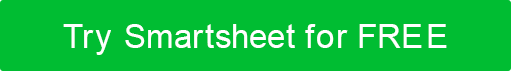 SOFTWARE DEVELOPMENT PROPOSALPREPARED FORClient NamePREPARED BYSender Name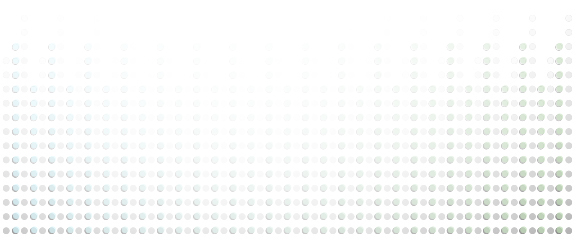 PROJECT NAMEEST. START DATEEST. FINISH DATESUBMITTED TOCOMPANYCONTACT NAMEADDRESSPHONEADDRESSEMAILADDRESSSUBMITTED BYCOMPANYCONTACT NAMEADDRESSPHONEADDRESSEMAILADDRESSPROJECT OVERVIEWPURPOSE / GOALSOBSTACLESINDUSTRY / MARKET RISK FACTORSBUDGETARY RISK FACTORSHARDWARE COMPATIBILITYSOFTWARE EMPLOYEDTIMELINE / MILESTONESTIMELINE / MILESTONESTIMELINE / MILESTONESTIMELINE / MILESTONESOVERVIEWMILESTONEMILESTONEREPORTINGDEADLINEDEPLOYMENT / DISTRIBUTIONDEPLOYMENT / DISTRIBUTIONDEPLOYMENT / DISTRIBUTIONDEPLOYMENT / DISTRIBUTIONDEPLOYMENT / DISTRIBUTIONTESTINGTESTINGTESTINGTESTINGTESTINGDOCUMENTATIONDOCUMENTATIONDOCUMENTATIONDOCUMENTATIONDOCUMENTATIONSUPPORTSUPPORTSUPPORTSUPPORTSUPPORTTRAININGTRAININGTRAININGTRAININGTRAININGCOST STRUCTURECOST STRUCTURECOST STRUCTURECOST STRUCTURECOST STRUCTUREOVERVIEWNEEDS / INVESTMENTNEEDS / INVESTMENTNEEDS / INVESTMENTNEEDS / INVESTMENTCOSTESTIMATE TOTALESTIMATE TOTALESTIMATE TOTALESTIMATE TOTALPAYMENT TERMSPAYMENT TERMSPAYMENT TERMSPAYMENT TERMSPAYMENT TERMSTERMS & CONDITIONSTERMS & CONDITIONSPROPOSAL MAY BE WITHDRAWN IF NOT ACCEPTED BY DATE OFACCEPTANCE OF PROPOSALACCEPTANCE OF PROPOSALACCEPTANCE OF PROPOSALACCEPTANCE OF PROPOSALAUTHORIZED CLIENT SIGNATUREDATE OF ACCEPTANCEDISCLAIMERAny articles, templates, or information provided by Smartsheet on the website are for reference only. While we strive to keep the information up to date and correct, we make no representations or warranties of any kind, express or implied, about the completeness, accuracy, reliability, suitability, or availability with respect to the website or the information, articles, templates, or related graphics contained on the website. Any reliance you place on such information is therefore strictly at your own risk.